                                                                   T.C.		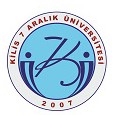 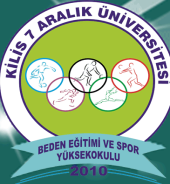 KİLİS 7 ARALIK ÜNİVERSİTESİ  BEDEN EĞİTİMİ VE SPOR YÜKSEKOKULU MÜDÜRLÜĞÜTarih: ….. / ….. / 20…..  BEDEN EĞİTİMİ VE SPOR YÜKSEKOKULU MÜDÜRLÜĞÜNEAşağıda belirttiğim talebimin değerlendirilmesi hususunda bilgilerinizi ve gereğini arz ederim.						İmza :Adı-Soyadı			:Bölümü/Programı		:Öğrenci Numarası		:T.C. Kimlik/YU Numarası	: Telefon			:e-posta			:Adres				:(Lütfen talebinizi aşağıdaki alana kısa, net ve eksiksiz olarak yazınız)…………………………………………………………………………………………………………………………………………………………………………………………………………………………………………………………………………………………………………………………………………………………………………………………………………………………………………………………………………………………………………………………………………………………………………………………………………………………………………………………………………………………………………………………………………………………………………………………………………………………………………………………………………………………………………………………………………………………………………………………………………………………………………………………………………………………………………………………………………………………………………………………………………………………………………………………………………………………………………………………………………(Önemli Not: Eksik bilgi içeren dilekçelere işlem yapılmaz)